KLASA: 024-01/23-01/35URBROJ: 2170-30-23-1Omišalj, 30. ožujka 2023. godineIZVJEŠTAJ O RADUOPĆINSKE NAČELNICE OPĆINE OMIŠALJZA 2022. GODINUUVODZakonom o lokalnoj i područnoj (regionalnoj) samoupravi („Narodne novine“ Zakon o lokalnoj i područnoj (regionalnoj) samoupravi ("Narodne novine" br. 33/01, 60/01, 129/05, 109/07, 36/09, 125/08, 36/09, 150/11, 19/13 - službeni pročišćeni tekst, 144/12, 137/15 - službeni pročišćeni tekst, 123/17, 98/19, 144/20) propisano je da općinski načelnik dva puta godišnje podnosi polugodišnja izvješća o svom radu Općinskom vijeću sukladno odredbama Statuta.Odredbom članka 46. Statuta Općine Omišalj („Službene novine Primorsko-goranske županije“ broj 5/21) propisano je da općinski načelnik polugodišnja izvješća o svom radu podnosi do 31. ožujka i do 15. rujna tekuće godine.Općinska načelnica Općine Omišalj je na zadnjim provedenim parlamentarnim izborima u Republici Hrvatskoj izabrana za zastupnicu u Hrvatskom saboru te dužnost načelnice obnaša volonterski. Od tada, sva prava i obveze kao i pravo na plaću ostvaruje iz radnog odnosa u Hrvatskom saboru.Općinska načelnica obavlja poslove koji proizlaze iz nadležnosti načelnika kao izvršnog tijela propisane Zakonom o lokalnoj i područnoj (regionalnoj) samoupravi te drugim zakonima i podzakonskim propisima i aktima Općine Omišalj. U okviru svojih nadležnosti općinska načelnica je odgovorna za ustavnost i zakonitost u obavljanju poslova i aktivnosti.Poslovi i aktivnosti iz ovog Izvješća realizirani su u 2022.g. kroz djelovanje Upravnog odjela čiji rad usmjerava i nadzire načelnica. Radi cjeline, ovo Izvješće sadrži poslove i aktivnosti obavljene tijekom cijele protekle godine, a ne samo drugog polugodišta. Izvješće je podijeljeno u četiri poglavlja u kojima su navedeni samo najvažniji rezultati rada u 2022.g. PRORAČUN I FINANCIJEProračun Općine Omišalj za 2022. godinu i projekcije za 2023. i 2024. godinu, te Odluka o izvršavanju Proračuna donijeti su na sjednici Općinskog vijeća Općine Omišalj 20. prosinca 2021. godine i objavljeni su u „Službenim novinama Primorsko-goranske županije“ broj 33/21. Planirani iznos prihoda/primitaka te rashoda/izdataka za 2022. godinu utvrđen je u iznosu od 37.581.329 kuna.      Prve izmjene i dopune Proračuna Općine Omišalj za 2022. godinu i projekcija za 2023. i 2024. godinu donijete su 13. travnja 2022. godine i objavljene su u „Službenim novinama Primorsko-goranske županije“ broj 12/22. Utvrđena je visina prihoda/primitaka i rashoda/izdataka za 2022. godinu u iznosu od 41.365.124 kn.Druge izmjene i dopune Proračuna Općine Omišalj za 2022. godinu i projekcija za 2023. i 2024. godinu donijete su 26. rujna 2022. godine i objavljene su u „Službenim novinama Primorsko-goranske županije“ broj 30/22. Utvrđena je visina prihoda/primitaka i rashoda/izdataka za 2022. godinu u iznosu od 41.190.559 kn.Treće izmjene i dopune Proračuna Općine Omišalj za 2022. i projekcija za 2023. i 2024. godinu donijete su 07. prosinca 2022. godine i objavljene su  u „Službenim novinama Primorsko-goranske županije“ br. 42/22 u iznosu od 37.693.376 kn.Krajem izvještajnoj razdoblja izvršena je preraspodjela sredstava  pa je tako Odluka o preraspodjeli  donijeta 21. prosinca 2022. godine i objavljena je na internet stranicama Općine Omišalj, a o istoj će biti izvješteno Općinsko vijeće Općine Omišalj u sklopu Godišnjeg izvještaja o izvršenju proračuna Općine Omišalj za 2022. godinu.U izvještajnom razdoblju ostvareno je 37.752.320,59 kn prihoda i primitaka (7,5% više nego u 2021.) te 36.341.403,46 kn rashoda i izdataka (2% više nego u 2021.), odnosno u 2022. godini je ostvaren višak prihoda i primitaka tekućeg razdoblja u iznosu od 1.410.917,13 kn, što uz preneseni višak iz prethodnog razdoblja (3.095.605,46 kn) čini višak prihoda i primitaka raspoloživ u sljedećem razdoblju u iznosu od 4.506.522,59 kn. Višak prihoda uvrstiti će se u Prve izmjene i dopune Proračuna Općine Omišalj za 2023. godinu. Saldo viška sastoji se od izvora općih prihoda i primitaka (4.346.713,45 kn) i pomoći (159.809,14 kn).Obveze na dan 31.12.2022. godine iznose 2.176.512,31 kn (55% manje u odnosu na početno stanje) i sve obveze su nedospjele.Međusobna obveza proračunskih korisnika iznosi 1.859,89 kn. Jedan dio se odnosi na obvezu prema državi za 55% uplaćenih prihoda za prodane stanove na kojima je postojalo stanarsko pravo koja je isplaćena (za mjesec prosinac) u iznosu od 1.085,80 kn, a drugi dio na obveze za bolovanje na teret zdravstvenih zavoda u iznosu od 774.09 kn. Ostale obveze (465.759,26 kn) čine obveze za plaće, obveze za PDV i obveze naknada za rad predstavničkih tijela za prosinac, te obveze za predujmove, jamčevine, naknadu za uređenje voda i sl. Obveze prema dobavljačima su tekuće obveze koje se podmiruju redovito, prema dospijeću i iznose 1.708.893,16 kn.Stanje potencijalnih obveza po osnovi sudskih postupaka na dan 31. prosinac 2022. godine, prema vrijednosti pokrenutih sporova, iznosi ukupno 13.794.528,35 kn, prema vrijednosti ovršnih postupaka u tijeku 481.938,47 kn, te prema danim jamstvima, primljenim garancijama, primljenim i danim zadužnicama te potencijalne obveze na temelju zaključenih ugovora iznose ukupno 12.558.705,60 kn.Potraživanja za proračunske prihode na dan 31. prosinac 2022. godine iznose 7.705.408,26 kn. Tablica: Potraživanja za proračunske prihode 					              Potraživanja za prihode poslovanja povećana su za 3% u odnosu na početno stanje. Primjenom čl. 37.a Pravilnika o proračunskom računovodstvu i računskom planu (NN br. 144/21) na kraju godine se je proveo ispravak vrijednosti potraživanja uzimajući u obzir kašnjenje u naplati te je evidentiran u ukupnom iznosu od 2.984.092,67 kn.Dospjela potraživanja iznose 5.042.475,52 kn i manja su za 21%  nego u 2021. godini. Nedospjela potraživanja za prihode poslovanja iznose 2.662.932,74 kn i od prodaje nefinancijske imovine iznose 14.034,37 kn (obročna prodaja stanova) na dan 31.12.2022. godine.Stanje danog zajma na dan 31. prosinca 2022. godine iznosi 487.663,36 kn (nedospjela potraživanja).Općina Omišalj je u 2022. godini po obavijestima o stanju duga (poslano 1.324 obavijesti), opomenama i ovrhama naplatila 1.155.040,28 kn, u najvećem dijelu potraživanja za prihode od pristojbi. Poslano je ukupno 171 opomena pred ovrhu, a od toga je 8 osoba ovršeno preko FINA-e. 66 predmeta stoje na FINA-i (481.962,99 kn) zbog nemogućnosti naplate, a za njih 4 je pokrenut postupak ovrhe na nekretnine.Za potraživanja s osnova poreznih prihoda (porez na kuće za odmor), prihoda od komunalne naknade i obročnu prodaju stanova uspostavljen je kontinuirani sustav praćenja i informiranja o stanju duga na način da je na svakom rješenju/uplatnici/računu uz iznos tekućeg dugovanja prikazan i ukupan iznos dugovanja, dok se za ostala potraživanja provelo usklađenje potraživanja sa stanjem na dan 31.10.2022. i 31.12.2022. godine.Potraživanja za ostale poreze vodi za Općinu Porezna uprava od kojih su najveća potraživanja od poreza na promet nekretnina (3.105.939,96 kn).Razloge odstupanja u realizaciji poreza na promet nekretnina, odnosno dinamiku njihove naplate po godinama, nije moguće utvrditi, s obzirom da Općina nema mogućnosti uvida u analitičke podatke o potraživanjima poreza na promet nekretnina, niti o obveznicima i prometu nekretnina na području općine tijekom godine, kao ni o odobrenoj obročnoj naplati istih jer je razrez i naplata navedenih poreza isključivo u nadležnosti Porezne uprave.Usporedba prihoda  12/2021. g.  i  12/2022. g.-  Prihodi od poreza na dohodak2021.g. -    8.597.219,00 kn  2022.g. –  10.681.741,46 kn       24 % više prihoda-  Prihodi od poreza na promet nekretnina2021.g. -  5.761.284,00 kn  2022.g. – 4.100.376,54 kn        29 % manje prihoda-Prihodi od pomoći2021.g. -    489.632,00 kn  2022.g. – 1.011.242,46 kn       106 % više prihoda-  Prihodi od naknade za koncesije 2021.g. – 1.459.049,00 kn2022.g. – 1.925.462,64 kn         32 % više prihoda-  Prihodi od kazni2021.g. –   110.534,00 kn2022.g. –   217.463,66 kn          97 % više prihoda -  Prihodi od zakupa i iznajmljivanja imovine2021.g. –   3.477.991,00 kn2022.g. –    3.852.567,03 kn       11 % više prihoda-  Komunalna naknada2021.g. – 8.295.580,00 kn     2022.g. – 8.200.866,98 kn          1 % manje prihoda-  Komunalni  doprinos2021.g. –   1.653.092,00 kn     2022.g. –      946.887,96 kn        43 % manje prihoda-  Prihodi od pruženih usluga (naknada za uređenje voda)2021.g. – 320.385,00 kn 2022.g. – 297.241,73 kn               7 % manje prihoda-  Prihodi od boravišne pristojbe2021.g. –      929.359,00 kn   2022.g. –   1.254.767,72 kn            35 % više prihoda  AKTIVNOSTI PO PROJEKTIMARekonstrukcija place u NjivicamaPočetkom ožujka 2022. godine završeni su svi građevinski radovi na rekonstrukciji place u Njivicama, a krajem rujna 2022. godine ishođena je Uporabna dozvola od strane  Upravnog odjela za prostorno uređenje, graditeljstvo i zaštitu okoliša (ispostava Krk).Ovim projektom obuhvaćena je rekonstrukcija pješačke površine i izgradnja zamjenske prateće građevine – Placa u Njivicama. Unutar područja obuhvata zahvata izvedeno je sljedeće:- zahvat rekonstrukcije pješačke površine trga i dijela pristupnih ulica na prostoru place u Njivicama, - izgradnja zamjenske prateće građevine, kioska i nadstrešnice.	Rekonstrukcijom pješačke površine izvedeno je novo kameno popločenje površine                 1.250 m2. Prateća građevina sastoji se od dvije etaže: prizemlja i potkrovlja. Etaže nisu funkcionalno povezane. Pristup potkrovlju je osiguran vanjskim stubištem u zapadnom dijelu građevine, vezanim na galeriju. U prizemlju se nalaze odvojeni prostori turističkog ureda, javnih sanitarija i spremišta, sa zasebnim vanjskim ulazima. Prostore turističkog ureda čini centralni prijemni i prezentacijski prostor, manji ured i wc. Javne sanitarije sadrže wc za invalide koji je ujedno i ženski, te wc za muškarce s predprostorom. Spremište se koristi za pohranu opreme za priredbe i manifestacije te za opremu boćališta. U potkrovlju su organizirani prostori za udruge: višenamjenska dvorana, sanitarni čvor s muškim i ženskim wc-om s predprostorom i prilaznom galerijom. Ukupna površina pratećeg objekta iznosi 146,42 m2 od kojih je 71,50 m2 u prizemlju, a 74,92 m2 u potkrovlju.                U kiosku je organiziran prodajni prostor i prostor za dva bankomata dostupna izvana. Dio trga pred pratećom građevinom je natkriven nadstrešnicom. Prostor trga pod nadstrešnicom se alternativno višenamjenski koristi: na dijelu s pješčanom podlogom kao boćalište, gledalište, kao prostor za predstave, za tradicijske mjesne fešte, sajamske prigode i drugo, a uz prateću građevinu dio površine je uzdignut u funkciji pozornice.	Ukupna vrijednost investicije iznosila je nešto više od 8,6 milijuna kn. U troškovima rekonstrukcije place u Njivicama sudjelovala je Primorsko-goranska županija s ukupnim iznosom od 250.000,00 kn i Ministarstvo regionalnog razvoja i fondova Europske unije s ukupnim iznosom od 250.000,00 kn.Uređenje rive u OmišljuPočetkom svibnja 2022. godine završeni su svi građevinski radovi na uređenju rive u Omišlju, a sredinom studenog 2022. godine ishođena je Uporabna dozvola od strane  Upravnog odjela za prostorno uređenje, graditeljstvo i zaštitu okoliša (ispostava Krk).Ovim zahvatom uređena je površina pješačke i kolno-pješačke namjene u funkciji naselja Omišalj i luke otvorene za javni promet županijskog značaja Omišalj ukupne površine 1.470 m2. Površine su uređene u skladu s obilježjima okruženja, postojećim vrijednostima prostora i kulturnom baštinom. Pješačka površina je pretežnim dijelom namijenjena za šetnju i boravak na otvorenom te za održavanje prigodnih manifestacija. Obalni dio pješačke površine je u funkciji luke, za osiguranje pristupa operativnoj obali u namjeni ukrcaja  i iskrcaja putnika u povremenom obalnom pomorskom prometu te komunalnim vezovima.  Pješačkim dijelom površine ostvarena je mogućnost interventnog kolnog prometa u posebnom režimu. Obuhvaćeni uređeni prostor uključuje plato smješten uz obalu i pristanišni gat. Dimenzije platoa su 20 m x 40 m, a dimenzije gata su 14 m x 46 m. Na platou smještenom uz obalu izvedeno je novo kameno popločenje te su ugrađene dvije vrste kamena: svijetlije sivi kamen i tamnije sivi kamen – parter pješačke površine je svijetlo siva boja, a pasice kojima je podijeljen parter je tamnije siva boja. Na većem dijelu „stare palade“ (gat) izvršena je sanacija originalnog popločenja, a na manjem dijelu površine izvedena je nova betonska ploča završno brušene obrade. Postavljene su nove kamene bitve (+1 stara bitva) dok je sedam postojećih lijevano željeznih restaurirano. Ugrađena je nova javna rasvjeta, postavljene su klupice, ormarići za struju i vodu za korisnike plovila, kao i novi aneli za privez barki. Restauriran je postojeći spomenik Papi Ivanu Pavlu II, a na spoju „stare“ i „nove“ palade ugrađena je ploča sa svim relevantnim povijesnim činjenicama.	Projekt je izrađen u suradnji sa Županijskom lučkom upravom Krk. Ukupna vrijednost investicije iznosila je nešto više od 3,7 milijuna kn od kojih je 2,7 milijuna kn financirano od strane Općine Omišalj, a 1,0 milijun kn od Županijske lučke uprave.Parkiralište Pod orišinaPočetkom srpnja 2022. godine završeni su gotovo svi građevinski radovi na rekonstrukciji parkirališta Pod orišina u Omišlju. Od nedovršenih radova nisu izvedeni radovi, u nadležnosti HEP-a, na izvedbi priključka električne energije na građevinu, a koji su neophodni za ishođenje uporabne dozvole. Planirani završetak istih predviđen je početkom siječnja 2023. godine nakon kojih ćemo Upravnom odjelu za prostorno uređenje, graditeljstvo i zaštitu okoliša (ispostava Krk) poslati zahtjev za izdavanje uporabne dozvole.U 2022. godini utrošena su sredstva u iznosu od 5,692.859,75 kn od kojih je 5,616.684,75 kn utrošeno na realizaciju građevinskih radova na uređenju parkirališta Pod orišina, a ostalih 76.175,00 kn utrošeno je na usluge stručnog nadzora i koordinatora zaštite na radu. Realizirani iznos obuhvaća izvedbu građevinskih radova i radova na elektroinstalacijama. Površina obuhvata iznosila je 3.600 m2, a prometnim rješenjem organizirano je okomito parkiranje vozila na parkirna mjesta dimenzija 2,5×5,0 m (uz nekoliko uzdužnih parkirnih mjesta dimenzija 2,0×6,5 m) – ukupnog kapaciteta 154 parkirna mjesta. Konstrukcija parkirališta u dvije etaže izvedena je od prefabriciranih armirano-betonskih elemenata. Izvedeno je devet stupova visine 3,60 m, izvršena je montaža predgotovljenih grednih nosača (B i L nosači) – raspona 8,0 m te prednapregnutih pravokutnih armiranobetonski grednih nosača raspona 15,0 m. Tlocrtna dimenzija konstrukcije, uzimajući u obzir samo stupove, je 19×31 m. U sklopu uređenja parkirališta rekonstruirat će se i nogostup u ulici Pod orišina, a sve nakon izvedbe radova od strane HEP-a.	Ukupna vrijednost investicije iznosila je nešto više od 6,1 milijuna kn. U troškovima izgradnje parkirališta sudjelovala je je Primorsko-goranska županija s iznosom od                 200.000,00 kn i Ministarstvo regionalnog razvoja i fondova Europske unije s iznosom od 446.693,13 kn.Uređenje ulice Nikole Jurjevića	Općina Omišalj je još krajem 2021. godine postavila parkirne stupiće u ulici Nikole Jurjevića u Njivicama kako bi spriječila nepropisno parkirana vozila u pješačkoj zoni. Početkom 2022. godine, u nastavku ulice Nikole Jurjevića, započeti su radovi na uređenju makadamskog dijela ceste kako bi se, osim rješavanja problema nepropisno parkiranih vozila, dobilo novih parkirnih mjesta. 	Radovi su završeni do početka turističke sezone, dobiveno je 20 novih parkirnih mjesta koja su ušla u sustav naplate, a ista ulaze u zonu gdje vrijedi povlaštena karta. Vrijednost investicije iznosila je 123.609,85 kn.Uređenje dječjeg igrališta StranU 2022. godini završeni su svi radovi na uređenju dječjeg igrališta Stran. Naime, u 2021. godini izvedeni su svi građevinski gradovi na navedenom igralištu ali zbog nepredvidljivih okolnosti (ponajviše zbog kašnjenja materijala i opreme uzrokovano poremećajem stanja na tržištu) nisu montirane sprave te nije ugrađena završna podloga. U ožujku ove godine konačno je izvršena ugradnja lijevane sigurnosne antitraumatske podloge na dječjem igralištu te su montirane sve sprave. Igralište je površine 250 m2, a ukupno je montirano sedam dječjih sprava za igranje: greda za ravnotežu, klackalica za djecu (dvosjed), kombinirana sprava, trampolin, dvostruka ljuljačka s jednom sjedalicom i sjedalicom košarom, vrtuljak i njihalica na opruzi. Ukupna vrijednost investicije iznosila je nešto manje od 450.000,00 kn od kojih će 329.000,00 kn biti financirano od strane Lokalne akcijske grupe Kvarnerski otoci (LAG). Do kraja 2022. godine nismo zaprimili sredstva pomoći od strane LAG-a.Održavanje nerazvrstanih cestaTijekom 2022. godine, kroz godišnji ugovor o održavanju nerazvrstanih cesta, izvršeni su sljedeći radovi:izgradnja nogostupa (II.Faza) na nerazvrstanoj cesti NJI-9 (Ulica Put Postana),izgradnja nogostupa na nerazvrstanoj cesti NJI-58 (križanje ul. Gromačine i Japlenički put),sanacija kolnog prilaza u ulici kralja Tomislava u Njivicama kod kbr.64 (spoj na ŽC 5084),krpanje udarnih rupa na nerazvrstanoj cesti OMI-111 (cesta prema Čižićima),sanacija dijela nerazvrstane ceste OMI-108 (Medermuniće kod kbr. 3),priprema kolničke konstrukcije te ugradnja asfalta na dijelu nerazvrstane ceste OMI-11 (Martinj),uređenje makadamskog puta prema Slivanjskoj uvali (Biserujka),uređenje makadamskog puta u ulici Buč u Omišlju (kolni pristup prema parku Mekotini).Općina Omišalj za navedene radove utrošila je 326.014,44 kn. Javna rasvjetaU 2022. godini, kroz ugovor o proširenju javne rasvjete na području Općine Omišalj, izvedeni su radovi na Lokvici, Bajču, Zagradi, Medermuniće u Omišlju te u ulici Ivane Brlić Mažuranić u Njivicama. Zasigurno najveći zahvat je bila izvedba nove javne rasvjete u ulici I.B.Mažuranić. Naime, u suradnji sa Hrvatskim Telekomom, duž cijele ulice izvedena je kabelska kanalizacija (priprema za montažu optičkih kabela) i ugrađeno je četiri nova stupa javne rasvjete. Po završetku svih radova ugrađen je novi sloj asfalta ukupne površine 400 m2. 	Općina Omišalj za navedene radove utrošila je 159.478,75 kn. Pomorsko dobro – plaža StranPočetkom godine izvršena je sanacija obalnog platoa na dijelu plaže Stran. Uređenjem je obuhvaćen postojeći betonski plato na način da je izvedena nova betonska ploča, a segmenti iste odvojeni su trakama s oblucima. U cijeloj dužini zahvata izveden je novi armirano-betonski obalni zid debljine 40 cm i prosječne visine 1,0 m. Ovim zahvatom uredilo se ukupno 215 m2 betonskog plato za sunčalište. Također, izvedeno je novo stepenište za ulazak u more s pripadajućim rukohvatom. Trošak izvedenih radova je 372.694,83 kn.Javni sanitarni čvor – plaža PesjaU drugom dijelu 2022. godine postavljen je novi javni sanitarni čvor. Naime,  zbog izrazito lošeg i derutnog stanja zamijenjen je postojeći sanitarni čvor na plaži Pesja u Omišlju. Sanitarni čvor montažni je objekt obloženi ukrasnim drvenim letvicama u sivoj boji, a sastoji se od muškog i ženskog WC-a te WC-a za osobe s invaliditetom. Ukupno je na nabavu i postavljanje javnog WC-a utrošeno 143.318,75 kn.Sufinanciranje obnove fasada u staroj jezgriOpćina Omišalj četvrtu godinu zaredom provodi akciju sufinanciranja obnove fasada kuća u starim jezgrama Omišlja i Njivica. Radi poticanja očuvanja i obnove što većeg broja fasada u starim jezgrama obaju naselja, Općina je odlučila sufinancirati obnovu u vrijednosti do 50 posto opravdanih troškova ulaganja, ali najviše u iznosu do 50.000,00 kn nepovratnih sredstava.U 2022. godini zaprimili smo 4 zahtjeva za sufinanciranje, sva 4 su realizirana, a temeljem istih je isplaćeno 86.235,40 kn.Energetska učinkovitost u kućanstvimaOpćina Omišalj u 2022. godini provela je akciju financiranja izrade projektne dokumentacije za krovne fotonaponske elektrane. Radi poticanje energetske tranzicije ka obnovljivim izvorima energije, povećanje energetske učinkovitosti zgrada na području općine Omišalj, povećanje otpornosti na klimatske promjene i ekonomske nesigurnosti, smanjenje emisija stakleničkih plinova, poboljšanje kvalitete života stanovnika te u konačnosti dugoročnog smanjenja troškova građana za energiju, Općina je odlučila financirati izradu glavnog elektrotehničkog projekta za krovne fotonaponske elektrane maksimalne snage do 30 kW. Navedena se provodi u svrhu pripreme projekata temeljem kojih će stanovnici Općine moći ostvariti daljnje sufinanciranje istih putem javnih poziva i natječaja za sufinanciranje mjera energetske učinkovitosti i energetske tranzicije koji se raspisuju od strane raznih javnopravnih tijela (u prvom redu Fonda za zaštitu okoliša i energetsku učinkovitost) ili ih realizirati u potpunosti o svome trošku. U 2022. godini izrađeno je 10 glavnih elektrotehničkih projekata sunčane elektrane za vlastite potrebe, a temeljem istih je isplaćeno 48.000,00 kn.Poticaj za sadnju autohtonog raslinjaOpćina Omišalj šestu godinu zaredom uspješno je provela akciju sufinanciranja sadnica, te u suradnji s rasadnikom P&B Hortikultura Malinska provela aktivnosti sufinanciranja nabave voćnih sadnica i loznih cijepova u Općini Omišalj sa ciljem oplemenjivanja okućnica. Općina Omišalj sufinancirala je nabavku sadnica u udjelu od 50% od ukupnog iznosa, a razliku do pune cijene snosili su stanovnici Općine Omišalj. Predbilježba u svrhu akcije nabave sadnica vršila se je putem obrazaca u Upravnom odjelu, a omogućena je i predbilježba putem elektronske pošte za stanovnike koji nisu bili u mogućnosti osobno predati obrazac zahtjeva. Stanovnici za potrebe svoje okućnice mogli su nabaviti maksimalno 5 voćnih sadnica i 10 loznih cijepova po kućanstvu. Sve aktivnosti su uspješno provedene, a sufinanciranje od strane Općine Omišalj iznosilo je 14.746,20 kn.Interreg projekt „Transfer“Općina Omišalj sudjeluje u EU projektu „TRANSFER“, sufinanciranom iz programa „ADRION“, koji obuhvaća 12 organizacija iz 6 zemalja. Primarni cilj projekta je razvoj i donošenje zajedničkog modela za održivo upravljanje arheološkim parkovima koji predstavlja suvremeni pristup očuvanju kulturne baštine, a čiji je cilj valoriziranje kulturne baštine na principu održivog razvoja.Provedba projekta je započela 2020. godine, dok je završetak projekta planiran za lipanj 2022. godine, no zbog problema uzrokovanih pandemijom virusa COVID-19 rok za završetak je produžen do siječnja 2023. godine.Općina Omišalj u projektu sudjeluje s arheološkim parkom Fulfinum - Mirine. U 2022. godini realizirane su sljedeće projektne aktivnosti:- početkom godine je temeljem provedenog postupka javne nabave za isporuku informacijsko – komunikacijske opreme i razvoj prateće softverske aplikacije sklopljen ugovor s tvrtkom PANDOPAD d.o.o. iz Samobora u visini od 322.500,00 kn + PDV. Oprema i softver isporučeni su Općini krajem lipnja te su postupno stavljeni u funkciju,- predstavnici Općine Omišalj i udruge aIPAK (koja sudjeluje na projektu kao pridruženi partner) sudjelovali su na sastancima Upravnog i Tehničkog odbora projekta koji su održani 23. i 24.05.2022. godine u Sloveniji, kao gost projektnog partnera Općine Ptuj. Na sastancima su sudjelovali predstavnici svih projektnih partnera, a raspravljalo se o ostvarenim rezultatima te daljnjim aktivnostima i planovima vezanima za projekt,- dana 14.06.2022. godine na području arheološkog parka Mirine - Fulfinum organiziran je „Info day“ na kojemu su zainteresiranoj javnosti predstavljene provedene i planirane aktivnosti projekta te ciljevi koji se planiraju ostvariti provođenjem istog. Osim navedenog, cilj ove aktivnosti je bio potaknuti raspravu te povećati interes javnosti za sudjelovanjem u provedbi projekta,- Općina Omišalj je u suradnji s partnerom iz Srbije, Europskim omladinskim centrom, realizirala projektnu aktivnost organizacije studijskih posjeta u sklopu koje je sedmero mladih ljudi otputovalo u inozemstvo na sedam dana (uključujući dane putovanja) kako bi posjetili jedan od arheoloških parkova koji sudjeluju u projektu. Navedena aktivnost je provedena s ciljem pribavljanja povratnih informacija o posjećenim lokacijama, na način da su posjetitelji po dovršetku posjeta izradili pisana izvješća u kojima su podijelili svoje dojmove i daljnje prijedloge u vezi s posjećenim područjem (arheološkim parkom). Kako bi se osigurala korisnost i kvaliteta povratnih informacija odabrani sudionici su prije polaska prošli odgovarajuću edukaciju. Mladi ljudi koji su realizirali posjete odabrani su putem javnog poziva objavljenog u travnju, a sami posjeti su realizirani u razdoblju od srpnja do listopada 2022. godine,- Općina je 12. i 13.10.2022. godine u sklopu 6. sastanka Upravnog i tehničkog odbora projekta ugostila projektne partnere. Sastanak je održan u prostorima društvenog doma u Omišlju, a raspravljalo se o rezultatima realiziranih aktivnosti te planovima za provođenje preostalih projektnih aktivnosti kako bi se projekt uspješno priveo kraju. Za sudionike su također organizirani razni sadržaji, pa su se posjetitelji mogli upoznati s lokalnim krajem putem interpretacijskih tura po staroj jezgri Omišlja i samom lokalitetu arheološkog parka,- krajem godine započeta je pojačana promocija projekta i samog lokaliteta na novo izrađenoj Facebook stranici „Fulfinum Mirine“, kao i na društvenim mrežama TZO Omišalj. Osim promocije putem društvenih mreža, izrađeni su i fizički promotivni materijali.Sve gore navedene aktivnosti sufinanciraju se iz sredstava EU u visini od 85% ukupnog iznosa, a isto vrijedi i za bruto plaće i doprinose za troje službenika Općine Omišalj koji su radili na provedbi projekta.KANDIDATURE PROJEKATA NA DOMAĆE I INOZEMNE NATJEČAJETemeljem Javnog poziva za dostavu prijedloga projekata za Program razvoja otoka u 2022. godini Ministarstva regionalnog razvoja i fondova Europske unije, Općina Omišalj prijavila je projekt rekonstrukcije parkirališta u ulici Pod orišina u Omišlju. Ukupni odobreni iznos sufinanciranja temeljem sklopljenog Ugovora i Dodatka Ugovora iznosi 446.693,13 kn.Općina Omišalj je na Poziv za dodjelu bespovratnih sredstava „Priprema projektno-tehničke dokumentacije za projekte u području digitalne transformacije i zelene tranzicije“ u okviru Nacionalnog plana oporavka i otpornosti 2021. - 2026. Ministarstva regionalnog razvoja i fondova Europske unije, prijavila projekt izgradnje dječjeg vrtića u Njivicama. Projektnom prijavom se predviđa sufinanciranje projekta od strane Ministarstva u visini od 719.100,00 kn, a ishod prijave još nije poznat. Općina Omišalj je izvršila prijavu temeljem Poziva za sufinanciranje sanacije i rekonstrukcije pomorskog dobra u općoj upotrebi u 2022. godini Ministarstva mora, prometa i infrastrukture za projekt rekonstrukcije javno – pješačke i kolne površine - Riva Pape Ivana Pavla II. u Omišlju. Tražena sredstva sufinanciranja u iznosu od 500.000,00 kn po prijavi ovog projekta nisu odobrena. Općina Omišalj je izvršila prijavu temeljem Javnog poziva za sufinanciranje programa/projekata ravnomjernog razvitka iz Proračuna Primorsko-goranske županije za 2022. godinu Upravnog odjela za regionalni razvoj, infrastrukturu i upravljanje projektima Primorsko-goranske županije, za projekt rekonstrukcije parkirališta u ulici Pod orišina u Omišlju. Odobreni iznos sufinanciranja temeljem sklopljenog Ugovora iznosi 200.000,00 kn.Temeljem Javnog poziva za prijavu projekata razvoja javne turističke infrastrukture iz Proračuna Primorsko-goranske županije za 2022. godinu Upravnog odjela za turizam, poduzetništvo i ruralni razvoj Primorsko-goranske županije, Općina Omišalj prijavila je projekt rekonstrukcije pješačke površine i izgradnja zamjenske prateće građevine - placa u Njivicama. Tražena sredstva sufinanciranja u iznosu od 150.000,00 kn po prijavi ovog projekta nisu odobrena.Općina Omišalj je izvršila prijavu na Javni poziv za sufinanciranje poticanja mjera odvojenog sakupljanja komunalnog otpada Fonda za zaštitu okoliša i energetsku učinkovitost u svrhu nabave polupodzemnih kontejnera i otpadomjera za kontejnere. Predmetnom prijavom je odobreno sufinanciranje nabave navedene komunalne opreme od strane Fonda u visini od 501.900,00 kn. Općini Omišalj odobreno je sufinanciranje za krčenje neprohodnih poljskih puteva te održavanje postojećih poljskih puteva na području Općine u 2023. godini u iznosu od 20.000,00 kn od Centra za poljoprivredu i ruralni razvoj Primorsko-goranske županije. Općina Omišalj izvršila je prijavu temeljem natječaja Hrvatske lutrije za dodjelu sredstava jedinicama lokalne samouprave za opremanje parkova za vježbanje na otvorenom. Tražena sredstva sufinanciranja u iznosu od 12.000,00 eura po prijavi ovog projekta nisu odobrena.Općina Omišalj je na Javni poziv za predlaganje programa koji potiču razvoj publike u kulturi u Republici Hrvatskoj za 2023. godinu raspisan od Ministarstva kulture i medija Republike Hrvatske, prijavila projekt „ValOm festival 2023“ za sufinanciranje u iznosu 40.000,00 kn/5.308,91 EUR. Tražena sredstva nisu odobrena. U okviru Programa zaštite i očuvanja kopnene arheološke baštine za 2023. godinu Ministarstva kulture i medija, Općina Omišalj prijavila je projekt „Mirine-Fulfinum: zaštitni i istražni radovi“, temeljem čega je Ministarstvo odobrilo sufinanciranje u iznosu od 10.600,00 EUR, dok je u okviru Programa dramske, plesne te izvedbenih umjetnosti odobreno ukupno 663,61 EUR za „Festival pučkog teatra Omišalj-Čavle“. Za isti festival od strane Primorsko-goranske županije Općini Omišalj odobreno je sufinanciranje u iznosu od 900,00 EUR.  Također, iz Proračuna Primorsko-goranske županije za 2023. godinu odobreno je sufinanciranje manifestacije „Klasika na Mirinama“ u iznosu od 1.000,00 EUR.ČLANSTVO I NAJVAŽNIJE AKTIVNOSTI U TIJELIMAPredsjednica skupštine Pesja d.o.o.U izvještajnom razdoblju održane su dvije sjednice Skupštine na kojima su donijete potrebne odluke o utvrđivanju godišnjih financijskih izvještaja za 2021. godinu i o upotrebi dobiti za istu godinu. Također, usvojen je Plan poslovanja za 2023. godinu. Održane su i dvije sjednice Nadzornog odbora, u okviru kojih je Nadzorni odbor dao suglasnosti za potpisivanje Ugovora o nadogradnji aparata za naplatu parkiranja uređajima za beskontaktno plaćanje, suglasnost za potpisivanje Ugovora o najmu mobilnog klizališta te je usvojeno Izvješće  o godišnjem financijskom poslovanju društva Pesja d.o.o. za 2021. godinu.Članica Skupštine LAG-a Kvarnerski otociU izvještajnom razdoblju održane su dvije sjednice Skupštine LAG-a Kvarnerski otoci. Od važnijih tema izdvaja se prezentacija i prihvaćanje Zajedničkog akcijskog plana energetski održivog razvitka i klimatskih promjena za područje otoka Krka (Joint SECAP), za čiju izradu je LAG-u odobreno financiranje u visini od 40.000,00 EUR. Nadalje, prihvaćeno je Godišnje financijsko izvješće za 2021. godinu, Godišnje izvješće o radu za 2022. godinu, Plan rada i Financijski plan za 2023. godinu. Članica Skupštine Ponikve eko d.o.o., Ponikve voda d.o.o., Ponikve usluga d.o.o. i Smart island Krk d.o.o.Održano je sedam sjednica Skupštine društva Ponikve eko d.o.o., četiri sjednice Skupštine društva Ponikve voda d.o.o., šest sjednica Skupštine društva Ponikve usluga d.o.o. i osam sjednica Skupštine društva Smart island Krk d.o.o.Funkciju predsjednika Skupštine sva četiri društva u mandatnom razdoblju od veljače 2022. godine do veljače 2023. godine obnaša Općinski načelnik Općine Dobrinj Neven Komadina.Kao najvažniju novost u izvještajnom razdoblju svakako treba istaknuti da je u siječnju dovršen postupak preuzimanja društva Smart island Krk d.o.o. (dalje u tekstu: SIK) od strane otočnih JLS-ova, čime je završen postupak pridruženja navedenog društva grupaciji Ponikve. Nakon preuzimanja odlučeno je da će SIK, uz obavljanje već registriranih djelatnosti, preuzeti obavljanje dijela djelatnosti koji je u sklopu društva Ponikve eko d.o.o. obavljala RJ Energetika, slijedom čega je u SIK iz Ponikve eko d.o.o. prešlo 7 radnika, 6 vozila, 2 EU projekta, kredit za izgradnju EKI mreže i leasing za jedno vozilo. Nadalje, s dosadašnjim direktorom SIK-a je postignut sporazum o raskidu ugovora prije isteka mandata te je za novog direktora imenovan Neven Hržić, str. spec. ing. građ., koji istu funkciju obavlja i u preostalim društvima u sklopu Ponikve.Od preostalih tema o kojima se raspravljalo na skupštinama društava u sklopu Ponikve valja istaknuti donošenje Odluke o cjenicima za javne usluge prikupljanja miješanog komunalnog otpada, Odluke o cjenicima ostalih komunalnih usluga, Odluke o donošenju cjenika za zakup EKI mreže te donošenje Odluke o razdoblju i cijeni naplate punionica za električna vozila. Na sjednicama održanima krajem lipnja usvojena su godišnja financijska izvješća te izvješća o radu direktora za 2021. godinu, a temeljem kojim je utvrđeno da su sva četiri društva ostvarila dobit u 2021. godini, slijedom čega su donesene Odluke o rasporedu dobiti poslovne 2021. godine. Nadalje, usvojeni su izvještaji o devetomjesečnom poslovanju društava u 2022. godini, planovi poslovanja za 2023. godinu, kao i  Plan gradnje komunalnih vodnih građevina u 2023. godini. Članica Skupštine udjelničara Radija otok KrkU 2022. godini održane su dvije sjednice Skupštine udjelničara Radija otok Krk. Na sjednici održanoj u ožujku je, između ostalog, usvojen Financijski izvještaj za 2021. godinu, a sa sjednice održane u listopadu najznačajnije za spomenuti je usvajanje Financijskog plana za 2023. godinu.Članica Skupštine Zračne luke Rijeka d.o.o.Dvije sjednice Skupštine društva Zračna luka Rijeka d.o.o. održane su u prvoj polovici godine pa je to obrađeno u polugodišnjem izvješću, dok je treća sjednica održana u studenom 2022.g. nakon drugog pokušaja. Na toj su sjednici donijete odluke o izboru predsjednika i zamjenika predsjednika Skupštine Zračne luke Rijeka d.o.o. Također su donijete odluke o opozivu i imenovanju Uprave-direktora Društva i odluke o opozivu i izboru predstavnika Grada Rijeke u Nadzornom odboru Zračne luke Rijeka d.o.o. Na 13. sjednici Županijske skupštine 26. listopada 2022.g. razmatrana je Informacija o ulaganjima i planovima Zračne luke Rijeka d.o.o., koja je prihvaćena te je slijedom zaključka Skupštine održan u siječnju 2023.g. sastanak svih vlasnika trgovačkog društva Zračna luka Rijeka d.o.o. s ciljem znatnog povećanja zračnog prometa kroz program udruženog oglašavanja i PSO-a.Članica Skupštine Žičara Učka d.o.o.U izvještajnom razdoblju održana je jedna sjednica Skupštine društva na kojoj je podneseno Izvješće Voditelja projekta o izvršenim i planiranim aktivnostima na razvoju Projekta izgradnje žičare na Učku, Izvješće Uprave o financijskom poslovanju Društva za 2019., 2020. i 2021. godinu te Izvješće Nadzornog odbora o obavljenom nadzoru poslovanja Društva za isto razdoblje. Također je donijeta odluka o odobrenom kapitalu kojom se ovlašćuje Uprava Društva da uz suglasnost Nadzornog odbora može odjednom ili periodički u više navrata povećati temeljni kapital Društva kad se za to stvore odgovarajući uvjeti. Slijedom toga donijeta je i Odluka o izmjenama i dopunama Društvenog ugovora o osnivanju trgovačkog društva Žičara Učka d.o.o.Kroz izlaganja i raspravu na sjednici Skupštine ponovno je došla do izražaja složenost predmetnog projekta kao i veoma strogi zahtjevi koje državne i regionalne nadležne službe postavljaju pred investitore takvog objekta. Posebno se to odnosi na situaciju kada se zahvat u prostoru tj. izgradnja planira realizirati u Parku prirode.Predsjednica Odbora vjerovnika DINA Petrokemija d.d. u stečajuTijekom 2022.g. nije održana niti jedna sjednica Odbora vjerovnika. Navedeni odbor vjerovnika još uvijek egzistira, ali nije aktivan. Još uvijek postoji neunovčena stečajna masa koja se u naravi sastoji od vodnih kanala čiji status još nije riješen, međutim rješenje statusa navedenih nekretnina realizira se preko Skupštine vjerovnika. Prema dostupnim informacijama putem e-oglasne ploče Trgovačkog suda u Rijeci, u razdoblju od lipnja do prosinca 2022.g. održane su tri sjednice Skupštine na kojima su prisutni vjerovnici Republika Hrvatska i Adria Polymers iznosili suprotstavljene prijedloge u pogledu statusa i unovčenja ovih nekretnina.Članica koordinacije Grada Krka i Općina otoka KrkaU 2022. godini održane su tri sjednice Koordinacije. Od brojnih tema o kojima se raspravljalo na sjednicama ističu se odluka o nastavku financiranja odstrela alohtone divljači (čagljevi i divlje svinje) na otoku te odluka o podržavanju inicijative za osnivanje Lokalne akcijske grupe u ribarstvu koju bi činile JLS otoka Krka i grad Rijeka. Također, od važnijih tema o kojima se je raspravljalo na sjednicama, ističe se inicijativa za ažurnijim postupanjem građevinske inspekcije, razvoju hitne medicine na otoku Krku, prijedlogu odluke o mjerilima upisa u dječji vrtić u skladu s novim zakonom, EU projektu izgradnje širokopojasne mreže sljedeće generacije-PRŠI. Predsjednica Skupštine i Turističkog vijeća Turističke zajednice Općine OmišaljU izvještajnom razdoblju održano je osam sjednica Turističkog vijeća TZO Omišalj, od čega su četiri održane elektroničkim putem. Također su održane dvije elektroničke sjednice Skupštine TZO Omišalj.Na sjednicama oba tijela prihvaćena su sva propisana izvješća TZO Omišalj za 2021. godinu (Statistička izvješća, Izvješće o izvršenju programa rada i financijsko izvješće za 2021. godinu, Izvještaj o radu ureda i direktorice, Izvještaj o radu Turističkog vijeća, Izvještaj o obavljenom uvidu u financijske izvještaje TZO Omišalj i revizorsko izvješće, Izvještaj povjerenstva o popisu imovine i obveza). Na sjednicama Turističkog vijeća usvojene su Izmjene i dopune Pravilnika o radu Turističkog ureda, Pravilnik za upravljanje dokumentarnim i arhivskim gradivom te je donijeta Odluka o visini osnovice za izračun osnovne plaće zaposlenih u TZO. Donesena je i Odluka o raspisivanju javnog poziva za dodjelu potpora za programe, događanja i manifestacije u turizmu u 2022. godini temeljem kojeg su kasnije potpore i dodijeljene prijavljenima.Na 10. sjednici Turističkog vijeća donijeta je Odluka o raspisivanju natječaja za izbor direktora/direktorice TZO Omišalj. Na 11. redovnoj sjednici za direktoricu je izabrana Andrea Orlić Čutul, dosadašnja direktorica, te je na 12. sjednici potvrđena za direktoricu. Dana 14. lipnja 2022. godine Ministarstvo turizma i sporta donijelo je Rješenje kojim se izabrana Andrea Orlić Čutul upisuje u Upisnik kao osoba ovlaštena za zastupanje TZO Omišalj na mandatno razdoblje od 4 godine. Od preostalih tema o kojima se u 2022. godini raspravljalo na sjednicama Turističkog vijeća ističe se prihvaćanje prijedloga visine turističke pristojbe za 2024. godinu. Oba tijela prihvatila su izvršenje Financijskog plana i programa rada Turističke zajednice Općine Omišalj za 9 mjeseci, kao i Program rada i financijski plan Turističke zajednice Općine Omišalj za 2023. godinu.Aktivnosti koje se odnose na plutajući LNG terminalDana 18. siječnja 2022. godine Općina Omišalj zaprimila je zahtjev za davanje mišljenja za ocjenu o potrebi procjene utjecaja na okoliš izmjene zahvata prve faze plutajućeg terminala za prihvat, skladištenje i uplinjavanje ukapljenog prirodnog plina na otoku Krku uvođenjem pretovara ukapljenog prirodnog plina s FSRU broda u cisterne za prijevoz ukapljenog prirodnog plina, iako je Zakonom o terminalu za ukapljeni prirodni plin („Narodne novine“ broj 57/18), člankom 3. utvrđena gradnja mjesta za opskrbu UPP-om u luci Rijeka-bazen Rijeka-područje Mlaka, kao potprojekt terminala za UPP na otoku Krku. Dana 01. veljače 2022. godine Općina Omišalj dostavila je obrazloženo mišljenje da je za ovaj zahvat potrebno izraditi procjenu utjecaja na okoliš. Ministarstvo gospodarstva i održivog razvoja donijelo je dana 10. ožujka 2022. godine rješenje da za namjeravanu izmjenu zahvata nije potrebno provesti postupak procjene utjecaja na okoliš.Dana 31. svibnja 2022. godine LNG Hrvatska d.o.o. objavilo je Obavijest o javnoj raspravi o Prijedlogu pravila o izmjenama i dopunama pravila korištenja terminala za ukapljeni prirodni plin. Javna rasprava je trajala od 01. do 15. lipnja 2022. godine. Među razlozima donošenja izmjena predmetnih pravila navodi se pružanje nestandardne usluge ponovnog pretovara ukapljenog prirodnog plina (UPP) s plutajuće jedinice za prihvat, skladištenje i uplinjavanje UPP-a u kamione za prijevoz UPP-a, na što je Općina Omišalj dala primjedbe. Odgovor na dane primjedbe Općina Omišalj saznala je tek na vlastito traženje. Primjedbe nisu prihvaćene već je dano pojašnjenje da je za izmjene zahvata plutajućeg terminala za UPP uvođenjem pretovara UPP-a s FSRU broda u cisterne za prijevoz UPP-a, u skladu s definiranim kriterijima prihvatljivosti prema relevantnim tehničkim standardima. Pravila o izmjenama i dopunama pravila korištenja Terminala za ukapljeni prirodni plin objavljena su u „Narodnim novinama“ broj 72/22 i stupila su na snagu 25. lipnja 2022. godine.Dana 14. ožujka 2022. godine Župan Primorsko-goranske županije donio je Vanjski plan civilne zaštite u slučaju nesreća koje uključuju opasne tvari za područje postrojenja Terminal za ukapljeni prirodni plin operatera LNG Hrvatska d.o.o. Općina Omišalj je aktivno sudjelovala u navedenom postupku.U razdoblju od 08. srpnja do 07. kolovoza 2023.g. provedeno je javno savjetovanje na temu: Prijedlog Zakona o izmjenama Zakona o terminalu za ukapljeni prirodni plin. Predmetnim izmjenama trebalo se urediti pitanje izbora optimalne lokacije za gradnju mjesta za opskrbu UPP-om. Općina Omišalj dala je primjedbe na citirani Zakon o izmjenama Zakona o terminalu za ukapljeni prirodni plin. U Izvješću o provedenom savjetovanju navedeno je da su primjedbe Općine Omišalj primljene na znanje. Na 15. sjednici Hrvatskog sabora, 17. veljače 2023. donesen je zaključak da se prihvaća Prijedlog zakona. Sve primjedbe, prijedlozi i mišljenja uputit će se predlagatelju radi pripreme Konačnog prijedloga zakona.NAČELNICAmr. sc. Mirela Ahmetović, v.r.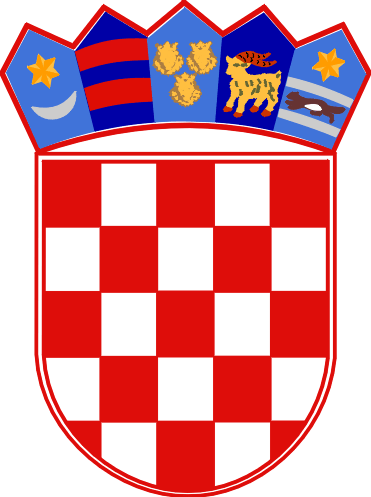 REPUBLIKA HRVATSKAPRIMORSKO-GORANSKA ŽUPANIJAOPĆINA OMIŠALJOPĆINSKA NAČELNICAOPISknPotraživanja za poreze3.870.235,47Potraživanja za prihode od imovine1.217.628,30Potraživanja za upravne i administrativne pristojbe2.598.712,50Potraživanja za prihode od prodaje proizvoda i pruženih usluga17.831,99Potraživanja za kazne1.000,00UKUPNO7.705.408,26